ZAWIADOMIENIE O WYBORZE OFERTY NAJKORZYSTNIEJSZEJdotyczy: postępowania przetargowego na dostawę sprzętu medycznego i mebli medycznych dla Centralnej Sterylizacji i pomieszczeń towarzyszących w ramach realizacji inwestycji „Rozbudowa budynku nr 1 na potrzeby Zintegrowanego Bloku Operacyjnego w 4.WSK z Polikliniką Sp. ZOZ we Wrocławiu”, znak sprawy: 1/ZP/2017Pełnomocnik Zamawiającego – 4. Wojskowego Szpitala Klinicznego z Polikliniką Samodzielnego Zakładu Opieki Zdrowotnej we Wrocławiu, na podstawie art. 92 ust. 2 Ustawy z dnia 29 stycznia 2004 r. Prawo zamówień publicznych (Dz. U. z 2015 r. poz. 2164 z późń. zm.), dalej zwanej Pzp, zawiadamia, że na podstawie art. 91 ust. 1 Pzp (1. Cena – waga 60%; 2. Parametry techniczne – waga 15%; 3. Warunki pogwarancyjne – waga 10%; 4. Okres gwarancji – waga 15%) za najkorzystniejsze uznano oferty:Pakiet A pn. Urządzenia i drobny sprzęt oraz urządzenia montowaneofertę nr 1 Wykonawca:AMED Biuro Techniczno-Handloweul. Umińskiego 3/8 03-984 WarszawaJednocześnie Pełnomocnik Zamawiającego przekazuje informacje o Wykonawcach, którzy złożyli oferty wraz z punktacją przyznaną oferentom w każdym kryterium oceny ofert:Pakiet B pn. Meble, regały, szafy ofertę nr 3 Wykonawca:Getinge Poland Sp. z o.o.ul. Osmańska 1402-823 WarszawaJednocześnie Pełnomocnik Zamawiającego przekazuje informacje o Wykonawcach, którzy złożyli oferty wraz z punktacją przyznaną oferentom w każdym kryterium oceny ofert:Pakiet C pn. Przewoźny system dekontaminacjiofertę nr 2 Wykonawca:IACOBUS Sp. z o.o.  ul. Owsiana 12, 94-249 ŁódźJednocześnie Pełnomocnik Zamawiającego przekazuje informacje o Wykonawcach, którzy złożyli oferty wraz z punktacją przyznaną oferentom w każdym kryterium oceny ofert: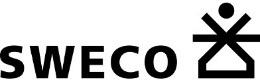 Nr ofertyWykonawcaPunktacjaPunktacjaPunktacjaPunktacjaPunktacjaNr ofertyWykonawcaIlość przyznanych punktów za kryteriumIlość przyznanych punktów za kryteriumIlość przyznanych punktów za kryteriumIlość przyznanych punktów za kryteriumŁączna ilość punktów przyznana WykonawcyLP=C+P+W+GNr ofertyWykonawcaCena (brutto)-„C”Parametry techniczne-„P”Warunki pogwa-rancyjne-„W”Okres gwarancji -„G”Łączna ilość punktów przyznana WykonawcyLP=C+P+W+G1AMED Biuro Techniczno-Handloweul. Umińskiego 3/8 03-984 Warszawa601510151003Getinge Poland Sp. z o.o.ul. Osmańska 1402-823 Warszawa−−−−oferta odrzucona na podstawie SIWZ, rozdz. IV, pkt. 2, ppkt. 1Nr ofertyWykonawcaPunktacjaPunktacjaPunktacjaPunktacjaPunktacjaNr ofertyWykonawcaIlość przyznanych punktów za kryteriumIlość przyznanych punktów za kryteriumIlość przyznanych punktów za kryteriumIlość przyznanych punktów za kryteriumŁączna ilość punktów przyznana WykonawcyLP=C+P+W+GNr ofertyWykonawcaCena (brutto)-„C”Parametry techniczne-„P”Warunki pogwa-rancyjne-„W”Okres gwarancji -„G”Łączna ilość punktów przyznana WykonawcyLP=C+P+W+G3Getinge Poland Sp. z o.o.ul. Osmańska 1402-823 Warszawa56,9315101596,931AMED Biuro Techniczno-Handloweul. Umińskiego 3/8 03-984 Warszawa603,755,711584,46Nr ofertyWykonawcaPunktacjaPunktacjaPunktacjaPunktacjaPunktacjaNr ofertyWykonawcaIlość przyznanych punktów za kryteriumIlość przyznanych punktów za kryteriumIlość przyznanych punktów za kryteriumIlość przyznanych punktów za kryteriumŁączna ilość punktów przyznana WykonawcyLP=C+P+W+GNr ofertyWykonawcaCena (brutto)-„C”Parametry techniczne-„P”Warunki pogwa-rancyjne-„W”Okres gwarancji -„G”Łączna ilość punktów przyznana WykonawcyLP=C+P+W+G2IACOBUS Sp. z o.o.  ul. Owsiana 12, 94-249 Łódź601510085